Publicado en  el 03/09/2013 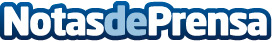 UNICEF se prepara para que más de 500.000 niños de Malí regresen a la escuelaBajo el liderazgo del Gobierno de Malí y en colaboración con sus aliados, UNICEF está movilizando a los maestros y padres de familia para que los niños vuelvan a la escuela y asegurarles así una educación mejor.   Datos de contacto:UNICEFNota de prensa publicada en: https://www.notasdeprensa.es/unicef-se-prepara-para-que-mas-de-500-000_1 Categorias: Solidaridad y cooperación http://www.notasdeprensa.es